Joseph E. Soehl Middle School300 East Henry Street Linden, NJ 07036Contact Information: (908) 486-0550Ms. Isabella Scocozza, Principal iscocozza@lindenps.orgMs. Gwendolyn Long, Vice-Principal glong@lindenps.orgVisit the SMS Website, Facebook and Twitter Pages for current school information/Technology Remote HELP Desk -(908) 747-4001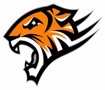 JOSEPH E. SOEHL MIDDLE SCHOOLMARCH 2021All students need to attend EVERY class on their schedule & sign into homeroom. Log into Canvas and click on the WEBEX link for each course.JOSEPH E. SOEHL MIDDLE SCHOOLMARCH 2021All students need to attend EVERY class on their schedule & sign into homeroom. Log into Canvas and click on the WEBEX link for each course.JOSEPH E. SOEHL MIDDLE SCHOOLMARCH 2021All students need to attend EVERY class on their schedule & sign into homeroom. Log into Canvas and click on the WEBEX link for each course.JOSEPH E. SOEHL MIDDLE SCHOOLMARCH 2021All students need to attend EVERY class on their schedule & sign into homeroom. Log into Canvas and click on the WEBEX link for each course.JOSEPH E. SOEHL MIDDLE SCHOOLMARCH 2021All students need to attend EVERY class on their schedule & sign into homeroom. Log into Canvas and click on the WEBEX link for each course.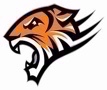 SunMonTueWedThuFriSatA/B Days are Based on Rotation Classes Only in your Schedule.This Month’s Pillar is Fairness 1B Day Rotation Schedule2A Day RotationScheduleTitle I WEBEX tutoring 3B Day RotationSchedule4A Day RotationScheduleTitle I WEBEX tutoring MP3 Interim5B Day RotationSchedule6Tech Saturday via Webex with Mrs. Kennway 8-11amTitle 1 Saturday Program 9am-12pmLA/SS/Math/ScienceTutoring/HW help8am-2pm78A Day RotationSchedule9B Day Rotation ScheduleTitle I WEBEX tutoring 10A Day Rotation ScheduleEarly Dismissal Students/PM Staff in service Parent Portal Opens at 9am 11B Day Rotation ScheduleTitle I WEBEX tutoring 12A Day Rotation Schedule 13Tech Saturday via Webex with Mrs. Kennaway 8-11amTitle 1 Saturday Program 9am-12pmLA/SS /Math/ScienceTutoring/HW help 8am-2pm1415B Day Rotation ScheduleLast day to order class ringsLast day to order 8th Grade Cap and Gowns16A Day Rotation Schedule Title I WEBEX tutoring Title 1 Parent Night6:30pmLearning w/Puzzles and Games17B Day Rotation Schedule 18A Day Rotation Schedule Title I WEBEX tutoring 19B Day Rotation Schedule 20Tech Saturday via Webex with Mrs. Kennaway 8-11amTitle 1 Saturday Program 9am-12pmLA/SS/Math/ScienceTutoring/HW help 8am-2pm2122A Day RotationSchedule23B Day Rotation Schedule Title I WEBEX tutoring 24A Day Rotation Schedule 25B Day Rotation Schedule Title I WEBEX tutoring 
Virtual Talent Show 7pm26A Day Rotation Schedule Live School Raffle272829School ClosedLiberty Science Center Virtual Workshops Digital Art 10:00amOpen to all students30School ClosedLiberty Science Center Virtual Workshops Digital Art 10:00amOpen to all students31School ClosedLiberty Science Center Virtual Workshops Digital Art 10:00amOpen to all students